Unit 2 Lesson 9: Add and Subtract Within 100WU Which One Doesn’t Belong: Tens and Ones (Warm up)Student Task StatementWhich one doesn’t belong?A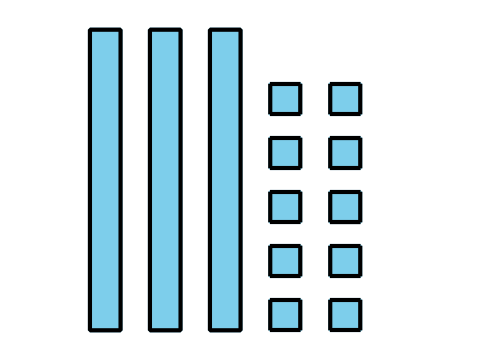 B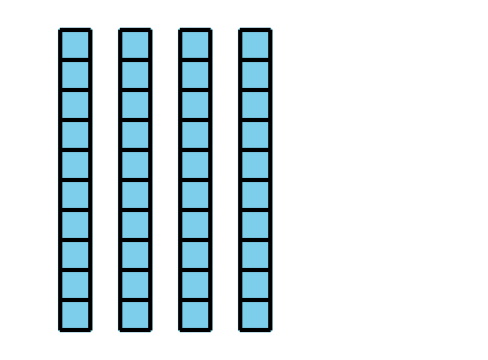 C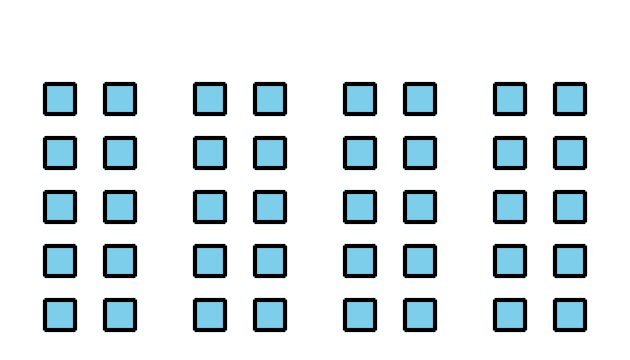 D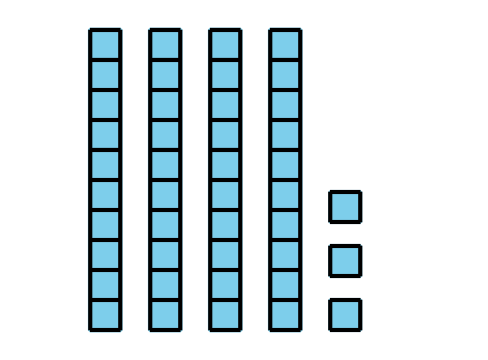 1 Sort and Find the ValueStudent Task StatementMatch each expression to a base-ten diagram.Choose 1 addition expression and find the value of the sum.Choose 1 subtraction expression and find value of the difference.2 Add or SubtractStudent Task StatementFind the value of each expression. Show your thinking. Use blocks if it helps.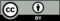 © CC BY 2021 Illustrative Mathematics®